Ministero dell’Istruzione, dell’Università e della Ricerca Ufficio Scolastico Regionale per la Lombardia 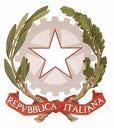 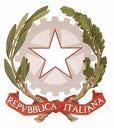 Ufficio IV - Ambito Territoriale di BresciaVia S.Antonio, 14 - 25133 Brescia - Codice  Ipa: m_piProt. MIUR AOO USPBS R.U.	1385			del  22 gennaio 2016  Ai 	   Dirigenti scolastici delle Istituzioni scolastiche
   secondarie di I e II grado
   statali e paritarie di Brescia e provincia
                  				Ai	               Docenti di italiano, matematica e scienze      											LORO SEDIOggetto: Nuovi Corsi di formazione per docenti di italiano, matematica e scienze a cura dell’Accademia Nazionale dei Lincei. A seguito del protocollo d’intesa siglato con il MIUR (4 novembre 2010) e rinnovato con l’attuale Ministro, l’Accademia Nazionale dei Lincei ha avviato 5 Corsi di formazione per docenti di Italiano, Matematica e Scienze di scuola secondaria di I e II grado divisi in moduli di 4 incontri settimanali per un totale di 12 ore per ciascun modulo, con il supporto della Fondazione Grazioli di Brescia. La giornata inaugurale, prevista per il 19 febbraio 2016 alle ore 15 presso l’Università di Brescia, vedrà una lectio magistralis dell’Accademico dei Lincei prof. Lamberto Maffei e la presentazione dei nuovi programmi da parte dei docenti referenti: per Italiano il Prof. Michele Colombo, per Matematica il Prof. Marco Degiovanni e per Scienze il prof. Roberto Bresciani. Informazioni più dettagliate sono disponibili sul sito del Polo di Brescia dell’Università Cattolica:http://www.dmf.unicatt.it/~degiova/lincei/L’incontro sarà aperto ai dirigenti scolastici e ai docenti di Italiano, Matematica e Scienze che seguiranno i corsi veri e propri a partire dal 25 febbraio 2016, dislocati presso l’Università Cattolica del Sacro Cuore, sede di Brescia, e l’Università di Brescia - Facoltà di Medicina.I corsi hanno l’obiettivo di offrire un nuovo percorso di formazione e di aggiornamento per insegnanti e si svilupperanno nel seguente modo:per i docenti della scuola Secondaria di I grado sono previsti quattro incontri nei giorni 25 febbraio e 3, 10 e 17 marzo 2016. Ciascun incontro consta di 90 minuti, dalle 15.30 alle 17, di lezione frontale seguiti da 90 minuti, dalle 17 alle 18.30, di attività laboratoriale.1 corso: Italiano1 corso: Matematica - Scienze (2 incontri per disciplina)per i docenti della scuola Secondaria di II grado sono previsti quattro incontri nei giorni 25 febbraio e 3, 10 e 17 marzo 2016. Ciascun incontro consta di 90 minuti, dalle 15.30 alle 17, di lezione frontale seguiti da 90 minuti, dalle 17 alle 18.30, di attività laboratoriale.1 corso: Italiano1 corso: Matematica1 corso: ScienzeLe lezioni per tutti i corsi si svolgeranno a Brescia presso: l’Università Cattolica, per i moduli di Italiano e Matematica, e presso l’Università di Brescia – Dipartimento di Medicina Molecolare e Traslazionale, Viale Europa 1, Brescia, per i moduli di Scienze.Il numero massimo di insegnanti per ciascun modulo è di 40 per un totale di 80 docenti per i 2 moduli della Secondaria di I grado e di 120 docenti per i 3 moduli della Secondaria di II grado.Il Comitato organizzativo deciderà la partecipazione dei docenti, fino a un massimo complessivo di 80 per le scuole Secondarie di I grado e fino a un massimo complessivo di 120 per le scuole Secondaria di II grado, secondo un criterio di rappresentatività sul territorio di Brescia e Provincia.A ciascun docente, alla fine del corso, sarà rilasciato un attestato di partecipazione e riconosciuto un rimborso forfettario di massimo 100,00 euro per la presenza accertata ai 4 incontri previsti dal modulo di appartenenza (cfr. All. 2 modulo di rimborso).Iscrizioni entro il 12 febbraio 2016 all’indirizzo di posta elettronica: annabraghini.ustbs@gmail.comI docenti interessati dovranno compilare l’allegata scheda di iscrizione (All. 1) che andrà inviata via posta elettronica a : annabraghini.ustbs@gmail.com entro il 12 febbraio 2016.L’attività di formazione e di aggiornamento è riconosciuta ai sensi della C.M. n. 376/95 e dalla Direttiva n. 305/96 trasmessa con C.M. n. 309/96.Per informazioni ci si può rivolgere al referente prof. Marco Degiovanni al n. 030-2406703; o con posta elettronica alla e-mail: marco.degiovanni@unicatt.it                         Il Dirigente reggente                Mario Maviglia
	Firma autografa sostituita a mezzo stampa ai sensie per gli effetti dell'art. 3, c. 2, D. Lgs. n. 39/1993Allegati:Scheda di iscrizioneModulo rimborso forfettarioReferente: prof.ssa Anna Braghinie-mail: annabraghini.ustbs@gmail.com